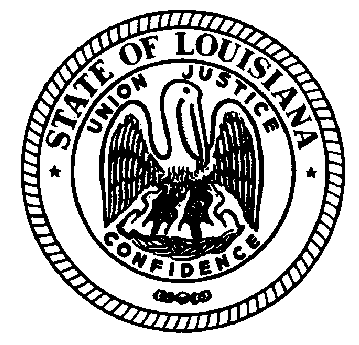 LOUISIANA COMMISSION ON PERINATAL CARE AND PREVENTION OF INFANT MORTALITY1888-204-5984 Access Code 1982918
July 14, 2016Member Attendees: Dr. Scott Barrilleaux, Dean Gaye*, Pam Eagan*, Debra Hollingsworth*, Dr. Tina Stefanski*, Amy Zapata* 		Guests: Berkley Durbin, Allison Hagen, Sabrina Noah, Ekwutosi Okoroh, Davondra Brown, Robin Gruenfeld, Karis Schoellmann, (Danielle Anderson, Dr. Lyn Kieltyka, Traci Perry, Ashley Politz, Sheila Harris, Carolyne LeBlanc, Emily Stevens,  Becky Majdoch,  Nicole Soudelier, Christine Cornell, Lisa Norman, Annelle Tanner, Shelley Ryan Gray, Martha Hennegan)*			    * phoneMeeting Notes:Neonatal Abstinence Syndrome (NAS)Michelle Alletto, Deputy Secretary of the Louisiana Department of Health (LDH) introduced the Commission’s report on NAS to the Select Committee on Health and Wellness on June 22, 2016. The Commission will continue to secure an opportunity to provide a full presentation to this and other legislative committees. Sen. Mills has expressed interest in discussing the topic in the legislative “off season”. The Office of Behavioral Health’s toolkit on NAS is nearing final draft stages and as per request will be passed to Perinatal Commission (and to LDH) for review. Karis will reach out to Traci Perry to coordinate. Sabrina Noah invited members to the Louisiana Medical Society’s event: “Opioid Prescribing: Safe Practices, Changing Lives Aug 12, 2016 in Baton Rouge. Notice will be e-mailed to members.Legislative updatesBerkeley Durbin presented updates on the following two pieces of legislation:HB 1019 requires providers that terminate pregnancies due to genetic abnormalities give specific materials about termination before the procedure is performed. The Commission requests that they be consulted in the development and in the review of documents that will be utilized for this purpose. HCR 113 establishes the Commission on Preventing Opioid Abuse to study and make recommendations regarding both short-terms and long-term measures that can be taken to tackle prescription opioid and heroin abuse and addiction in Louisiana. The Commission will reach out to the Office of Public Health representative named for this committee – Jeff Foxhound –and to Dr. Hussey of Office of Behavioral Health (OBH) to ensure the work in the NAS report and OBH toolkit are coordinated and not duplicated. Annual Meeting StructureMembers reviewed and adopted the worksheet outlining an annual schedule for discussing and reviewing requested reports etc. Karis will work with Dr. Barrilleaux to draft the letters needed to request reports and updates from various agencies and programs. Reports and UpdatesProject AIM- has acquired a coordinator, Kelly Bankston. She will join the program mid-August and her work will begin by focusing on hemorrhage.Well-Women Visits- Daniel Anderson, epidemiologist provided further analysis of BRFSS on Well Woman Visits. Members were interested in viewing trends in subsequent presentations. 17-P Davondra Brown of March of Dimes is establishing a workgroup to address the issues surrounding 17P. The group will work to get clarity on why Louisiana’s access and utilizations numbers for 17P are so low.  A self-delivery method for the drug may be offered in the near future. The Commission will request an analysis of various 17 P related data points from Medicaid regarding use, quantity and cost of Makena vs compounded 17P.Child Death Review Report -Robin Gruenfeld presented an overview of the content found in the 2012-2014 Child Death Review Report. Report can be downloaded from http://dhh.louisiana.gov/assets/oph/Center-PHCH/Center-PH/maternal/2012-2014_CDR_Report_FINAL.pdfMedicaid RFP- Amy Zapata will reach out to Medicaid to procure the old RFP for Health Plans in order for the Commission to provide input on next RFP cycle.  Other- Medicaid Enrollment and Title V Block grant reports will be provided at next meeting. MembershipBeth Manning has retired from Women’s hospital and from the Perinatal Commission. She recommends Emily Stevens for the Social Worker position. Ms. Stevens was at the meeting and expressed her interest in serving.  The Commission will submit several recommendations to fill vacancies to the Louisiana Governor’s Office of Boards and Commission. These include, Dr. Nijjar, neonatologist; Dr St.Amant, OB/GYN, and Emily Stevens, social worker.  In addition the Commission will request that Senator Barrow be moved to the Senate position allowing Sen Allain who has not been able to be active to retire. Karis will reach out to Tonya Joiners for a recommendation for a Representative to serve.Adjourn & next meeting Next in person meeting is Sep 8, 2016. Workgroup meeting will be scheduled for mid-August, with primary focus to review NAS toolkit and handle any other pertinent business. 